Status of Z-series Recommendations(Revised 24 January 2018)These tables give the status of the work program for the ITU-T Z-series Recommendations. These tables provide a listing of Z-series Recommendations (approved and draft texts) including for each:–	Recommendation number–	Full title of Recommendation–	Approval year for current edition and, if not published, the location of the text–	An indication whether the current edition is common text (C) with ISO/IEC or twin (T) with ISO/IEC or other SDO or is not collaborative (I)–	Name of the editor–	Location of the latest text for on-going work–	Number of the equivalent standard, if there is one–	Target date (date of Study Group or Working Party "consent" or “determination” meeting) for on-going work–	An indication whether the on-going work is intended to be common text (C) with ISO/IEC or twin (T) with ISO/IEC or other SDO or is not collaborative (I)AAP denotes Last Call or Additional Review textnn? denotes a Question number (not confirmed)LATEST TEXT* denotes series of Recommendations subject to Implementers' GuideFORMAL DESCRIPTION TECHNIQUES (FDT)Specification and Description Language (SDL)Application of Formal Description TechniquesMessage Sequence Chart (MSC)See note at end of the tables.User Requirements Notation (URN)Testing and Test Control Notation (TTCN)PROGRAMMING LANGUAGESCHILL: The ITU-T high level languageMAN-MACHINE LANGUAGEGeneral principlesBasic syntax and dialogue proceduresExtended MML for visual display terminalsSpecification of the man-machine interfaceData-oriented human-machine interfacesHuman-machine interfaces for the management of telecommunications networksQUALITYQuality of telecommunication softwareQuality aspects of protocol-related RecommendationsMETHODSMethods for validation and testingMIDDLEWAREProcessing Environment ArchitecturesSUPPLEMENTS TO THE Z-SERIESZ-SERIES IMPLEMENTERS' GUIDESNote:  The following sub-division and associated Recommendations were withdrawn in July 2008Extended Object Definition Language (eODL)______________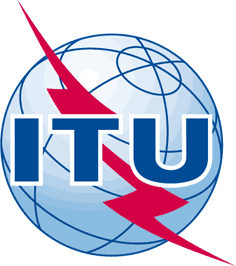 INTERNATIONAL TELECOMMUNICATION UNIONTELECOMMUNICATION
STANDARDIZATION SECTORSTUDY PERIOD 2017-2020INTERNATIONAL TELECOMMUNICATION UNIONTELECOMMUNICATION
STANDARDIZATION SECTORSTUDY PERIOD 2017-2020SG17-TD878SG17-TD878INTERNATIONAL TELECOMMUNICATION UNIONTELECOMMUNICATION
STANDARDIZATION SECTORSTUDY PERIOD 2017-2020INTERNATIONAL TELECOMMUNICATION UNIONTELECOMMUNICATION
STANDARDIZATION SECTORSTUDY PERIOD 2017-2020STUDY GROUP 17STUDY GROUP 17INTERNATIONAL TELECOMMUNICATION UNIONTELECOMMUNICATION
STANDARDIZATION SECTORSTUDY PERIOD 2017-2020INTERNATIONAL TELECOMMUNICATION UNIONTELECOMMUNICATION
STANDARDIZATION SECTORSTUDY PERIOD 2017-2020Original: EnglishOriginal: EnglishQuestion(s):Question(s):All/17, (12/17)Geneva, 20 - 29 March 2018Geneva, 20 - 29 March 2018TDTDTDTDTDSource:Source:TSBTSBTSBTitle:Title:Status of Z-series Recommendations (revised 24 January 2018)Status of Z-series Recommendations (revised 24 January 2018)Status of Z-series Recommendations (revised 24 January 2018)Purpose:Purpose:InformationInformationInformationContact:Contact:RECOMMENDATIONRECOMMENDATIONCURRENTCURRENTSGQEDITORLATESTEQUIVALENTTARGETTARGETNo.TITLEPUBLICATIONPUBLICATIONSGQEDITORTEXT*TEXTDATEDATEZ.100Specification and description language - Overview of SDL-20102016I1712Rick ReedSG17-TD616NoneZ.100
Annex F1SDL 2010 formal definition: General overview2016I1712Edel SherrattSG17-TD624NoneNew edition
2018-03IZ.100
Annex F2SDL-2010 formal definition: Static semantics2016I1712Edel SherrattSG17-TD625NoneNew edition
2018-03IZ.100
Annex F3SDL-2010 formal definition: Dynamic semantics2016I1712Edel SherrattSG17-TD626NoneNew edition
2018-03IZ.101Specification and description language - Basic SDL-20102016I1712Rick ReedSG17-TD617NoneZ.102Specification and description language - Comprehensive SDL-20102016I1712Rick ReedSG17-TD618NoneZ.103Specification and description language - Shorthand notation and annotation in SDL-20102016I1712Rick ReedSG17-TD619NoneZ.104Specification and description language - Data and action language in SDL-20102016I1712Rick ReedSG17-TD620NoneZ.105Specification and description language - SDL-2010 combined with ASN-1 modules2016I1712Rick ReedSG17-TD621NoneZ.106Specification and description language - Common interchange format for SDL-20102016I1712Rick ReedSG17-TD622NoneZ.107Specification and description language - Object-oriented data in SDL-2010
(Formerly withdrawn Z.107 was SDL with embedded ASN.1)2016I1712Rick ReedSG17-TD623NoneZ.109Specification and description language - Unified modeling language profile for SDL-20102016I1712Alexander KraasNoneNew edition
2018-03IRECOMMENDATIONRECOMMENDATIONCURRENTCURRENTSGQEDITORLATESTEQUIVALENTTARGETTARGETNo.TITLEPUBLICATIONPUBLICATIONSGQEDITORTEXTTEXTDATEDATEZ.110Criteria for use of formal description techniques by ITU-T2008I1712Ostap MonkewichNoneZ.111Notations and guidelines for the definition of ITU-T languages2016I1712Rick ReedNoneZ.119Guidelines for UML profile design2007I1712Thomas WeigertNoneRECOMMENDATIONRECOMMENDATIONCURRENTCURRENTSGQEDITORLATESTEQUIVALENTTARGETTARGETNo.TITLEPUBLICATIONPUBLICATIONSGQEDITORTEXTTEXTDATEDATEZ.120Message sequence chart (MSC)2011I1712Loic HelouetNoneZ.120
Annex BFormal semantics of message sequence charts1998I1712NoneZ.121Specification and Description Language (SDL) data binding to Message Sequence Charts (MSC)2003I1712Michael AnderssonNoneRECOMMENDATIONRECOMMENDATIONCURRENTCURRENTSGQEDITORLATESTEQUIVALENTTARGETTARGETNo.TITLEPUBLICATIONPUBLICATIONSGQEDITORTEXTTEXTDATEDATEZ.150User requirements notation (URN) – Language requirements and framework2011I1712Daniel AmyotNoneZ.151User requirements notation (URN) – Language definition2012I1712Gunter MussbacherNoneNew edition
2018-03IRECOMMENDATIONRECOMMENDATIONCURRENTCURRENTSGQEDITORLATESTEQUIVALENTTARGETTARGETNo.TITLEPUBLICATIONPUBLICATIONSGQEDITORTEXTTEXTDATEDATEZ.161Testing and Test Control Notation version 3: TTCN-3 core language2017T1712Dieter HogrefeETSI ES 201 873-1Z.161.1Testing and Test Control Notation version 3: TTCN-3 language extensions: Support of interfaces with continuous signals2017T1712Dieter HogrefeETSI ES 202 786Z.161.2Testing and Test Control Notation version 3: TTCN-3 language extensions: Configuration and deployment support2017T1712Dieter HogrefeETSI ES 202 781Z.161.3Testing and Test Control Notation version 3: TTCN-3 language extensions: Advanced parameterization2017T1712Dieter HogrefeETSI ES 202 784Z.161.4Testing and Test Control Notation version 3: TTCN-3 language extensions: Behaviour types2017T1712Dieter HogrefeETSI ES 202 785Z.161.5Testing and Test Control Notation version 3: TTCN-3 Language extensions: Performance and real time testing2015T1712Dieter HogrefeETSI ES 202 782Z.161.6Testing and Test Control Notation version 3: TTCN-3 language extensions: Advanced matching2017T1712Dieter HogrefeETSI ES 203 022Z.162Testing and Test Control Notation version 3: TTCN-3 tabular presentation format (TFT)2007T1712Dieter HogrefeETSI ES 201 873-2Z.163Testing and Test Control Notation version 3: TTCN-3 graphical presentation format (GFT)2007T1712Dieter HogrefeETSI ES 201 873-3Z.164Testing and Test Control Notation version 3: TTCN-3 operational semantics2017T1712Dieter HogrefeETSI ES 201 873-4Z.165Testing and Test Control Notation version 3: TTCN-3 runtime interface (TRI)2017T1712Dieter HogrefeETSI ES 201 873-5Z.165.1Testing and Test Control Notation version 3: TTCN-3 language extensions: Extended TRI2015T1712Dieter HogrefeETSI ES 202 789Z.166Testing and Test Control Notation version 3: TTCN-3 control interface (TCI)2017T1712Dieter HogrefeETSI ES 201 873-6Z.167Testing and Test Control Notation version 3: Using ASN.1 with TTCN-32017T1712Dieter HogrefeETSI ES 201 873-7Z.168Testing and Test Control Notation version 3: The IDL to TTCN-3 mapping2017T1712Dieter HogrefeETSI ES 201 873-8Z.169Testing and Test Control Notation version 3: Using XML schema with TTCN-32017T1712Dieter HogrefeETSI ES 201 873-9Z.170Testing and Test Control Notation version 3: TTCN-3 documentation comment specification2017T1712Dieter HogrefeETSI ES 201 873-10Z.171Testing and Test Control Notation version 3: Using JSON with TTCN-32017T1712Dieter HogrefeETSI ES 201 873-11RECOMMENDATIONRECOMMENDATIONCURRENTCURRENTSGQEDITORLATESTEQUIVALENTTARGETTARGETNo.TITLEPUBLICATIONPUBLICATIONSGQEDITORTEXTTEXTDATEDATEZ.200CHILL - The ITU-T Programming Language1999C1712ISO/IEC 9496RECOMMENDATIONRECOMMENDATIONCURRENTCURRENTSGQEDITORLATESTEQUIVALENTTARGETTARGETNo.TITLEPUBLICATIONPUBLICATIONSGQEDITORTEXTTEXTDATEDATEZ.301Introduction to the CCITT man-machine language1988I28?NoneZ.302The meta-language for describing MML syntax and dialogue procedures1988I28?NoneRECOMMENDATIONRECOMMENDATIONCURRENTCURRENTSGQEDITORLATESTEQUIVALENTTARGETTARGETNo.TITLEPUBLICATIONPUBLICATIONSGQEDITORTEXTTEXTDATEDATEZ.311Introduction to syntax and dialogue procedures1988I28?NoneZ.312Basic format layout1988I28?NoneZ.314The character set and basic elements1988I28?NoneZ.315Input (command) language syntax specification1988I28?NoneZ.316Output language syntax specification1988I28?NoneZ.317Man-machine dialogue procedures1988I28?NoneRECOMMENDATIONRECOMMENDATIONCURRENTCURRENTSGQEDITORLATESTEQUIVALENTTARGETTARGETNo.TITLEPUBLICATIONPUBLICATIONSGQEDITORTEXTTEXTDATEDATEZ.321Introduction to the extended MML for visual display terminals1988I28?NoneZ.322Capabilities of visual display terminals1988I28?NoneZ.323/E.333Man-machine interaction1988I28?NoneRECOMMENDATIONRECOMMENDATIONCURRENTCURRENTSGQEDITORLATESTEQUIVALENTTARGETTARGETNo.TITLEPUBLICATIONPUBLICATIONSGQEDITORTEXTTEXTDATEDATEZ.331Introduction to the specification of the man-machine interface1988I28?NoneZ.332Methodology for the specification of the man-machine interface - General working procedure1988I28?NoneZ.333Methodology for the specification of the man-machine interface - Tools and methods1988I28?NoneZ.334Subscriber administration1988I28?NoneZ.335Routing administration1988I28?NoneZ.336Traffic measurement administration1988I28?NoneZ.337Network management administration1988I28?NoneZ.341Glossary of terms1988I28?NoneRECOMMENDATIONRECOMMENDATIONCURRENTCURRENTSGQEDITORLATESTEQUIVALENTTARGETTARGETNo.TITLEPUBLICATIONPUBLICATIONSGQEDITORTEXTTEXTDATEDATEZ.351Data oriented human-machine interface specification technique - Introduction1993I28?NoneZ.352Data oriented human-machine interface specification technique - Scope, approach and reference model1993I28?NoneRECOMMENDATIONRECOMMENDATIONCURRENTCURRENTSGQEDITORLATESTEQUIVALENTTARGETTARGETNo.TITLEPUBLICATIONPUBLICATIONSGQEDITORTEXTTEXTDATEDATEZ.360Graphic GDMO: A graphic notation for the Guidelines for the Definition of Managed Objects1997I28?NoneZ.361Design guidelines for Human-Computer Interfaces (HCI) for the management of telecommunications networks1999I28?NoneZ.371Graphic information for telecommunication management objects2005I28?NoneZ.372Templates for telecommunications human-machine interfaces2005I28?NoneRECOMMENDATIONRECOMMENDATIONCURRENTCURRENTSGQEDITORLATESTEQUIVALENTTARGETTARGETNo.TITLEPUBLICATIONPUBLICATIONSGQEDITORTEXTTEXTDATEDATEZ.400Structure and format of quality manuals for telecommunications softwareWithdrawnRECOMMENDATIONRECOMMENDATIONCURRENTCURRENTSGQEDITORLATESTEQUIVALENTTARGETTARGETNo.TITLEPUBLICATIONPUBLICATIONSGQEDITORTEXTTEXTDATEDATEZ.450Quality aspects of protocol-related Recommendations2008I1712Ostap MonkewichNoneRECOMMENDATIONRECOMMENDATIONCURRENTCURRENTSGQEDITORLATESTEQUIVALENTTARGETTARGETNo.TITLEPUBLICATIONPUBLICATIONSGQEDITORTEXTTEXTDATEDATEZ.500Framework on formal methods in conformance testing1997I1111Dieter HogrefeNoneRECOMMENDATIONRECOMMENDATIONCURRENTCURRENTSGQEDITORLATESTEQUIVALENTTARGETTARGETNo.TITLEPUBLICATIONPUBLICATIONSGQEDITORTEXTTEXTDATEDATEZ.600Distributed processing environment architectureWithdrawnZ.601Data architecture of one software systemWithdrawnRECOMMENDATIONRECOMMENDATIONCURRENTCURRENTSGQEDITORLATESTEQUIVALENTTARGETTARGETNo.TITLEPUBLICATIONPUBLICATIONSGQEDITORTEXTTEXTDATEDATEZ Suppl.1Supplement 1 to ITU-T Z.100-series – Supplement on SDL+  methodology: Use of ITU System Design Languages2015I1712Rick ReedNoneRECOMMENDATIONRECOMMENDATIONCURRENTCURRENTSGQEDITORLATESTEQUIVALENTTARGETTARGETNo.TITLEPUBLICATIONPUBLICATIONSGQEDITORTEXTTEXTDATEDATEZ.Imp100Specification and Description Language implementer's guide – Version 3.0.12016I1712Rick ReedSG17-TD628NoneNew edition
2018-03IRECOMMENDATIONRECOMMENDATIONCURRENTCURRENTSGQEDITORLATESTEQUIVALENTTARGETTARGETNo.TITLEPUBLICATIONPUBLICATIONSGQEDITORTEXTTEXTDATEDATEZ.130ITU object definition languageWithdrawnZ.130
Amd.1New Annex E: ODL to CIDL mappingWithdrawn